Zarządzenie nr 101Rektora Zachodniopomorskiego Uniwersytetu Technologicznego w Szczecinie
z dnia 20 września 2021 r.w sprawie procedury „Zasady prowadzenia hospitacji” 
w Zachodniopomorskim Uniwersytecie Technologicznym w SzczecinieNa podstawie art. 23 ustawy z dnia 20 lipca 2018 r. Prawo o szkolnictwie wyższym i nauce (tekst jedn. Dz. U. z 2021 r. poz. 478, z późn. zm.) zarządza się, co następuje:Wprowadza się procedurę „Zasady prowadzenia hospitacji” w Zachodniopomorskim Uniwersytecie Technologicznym w Szczecinie, stanowiącą załącznik do niniejszego zarządzenia. Proces hospitacji stanowi integralną część wewnętrznego systemu zapewniania jakości kształcenia ZUT.Traci moc zarządzenie nr 183 Rektora ZUT z dnia 6 listopada 2020 r. w sprawie wdrożenia procedury „Zasady prowadzenia hospitacji” w Zachodniopomorskim Uniwersytecie Technologicznym w Szczecinie wraz ze zmieniającym zarządzeniem nr 204 Rektora ZUT z dnia 15 grudnia 2020 r. Zarządzenie wchodzi w życie z dniem podpisania.Rektor
dr hab. inż. Jacek Wróbel, prof. ZUT Załącznik 
do zarządzenia nr 101 Rektora ZUT z 20 września 2021 r.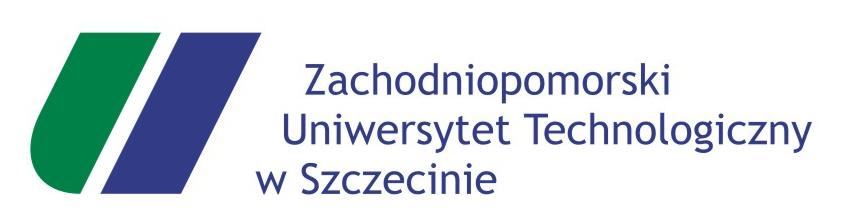 Zasady Prowadzenia HospitacjiSpis treści	stronaCelCelem procedury jest określenie sposobu postępowania i zakresu przeprowadzania hospitacji zajęć dydaktycznych jako instrumentu oceny jakości procesu dydaktycznego, stymulującego rozwój kwalifikacji zawodowych nauczycieli i eliminowanie błędów merytorycznych i metodycznych.Przedmiot i zakres proceduryPrzedmiotem hospitacji jest obserwacja i analiza procesu nauczania oraz sposobu, form i metod prowadzenia zajęć przez nauczycieli akademickich. Zakres procedury: ocena pracy nauczycieli akademickich Uczelni podczas prowadzenia zajęć dydaktycznych ze studentami/doktorantami,ocena jakości i warunków prowadzenia zajęć dydaktycznych,ocena i analiza prowadzenia kształcenia.Terminologiahospitacja – narzędzie służące do obserwacji i opiniowania przebiegu prowadzonych zajęć dydaktycznych,hospitowany – osoba, względem której zespół hospitujący prowadzi obserwacje,zespół hospitujący – osoby upoważnione do przeprowadzenia obserwacji zajęć.Odpowiedzialność i zakres stosowaniaZgodnie z załącznikiem nr 1-QA-1.1/09/21 do niniejszej procedury.Sposób postępowaniaSposób postępowania zgodny z mapą procesu w załączniku 2-QA-1.1/09/21 do niniejszej procedury.Podstawy do przeprowadzenia hospitacjiHospitację nauczyciela akademickiego przeprowadza się w sytuacjach:Uzyskania przez nauczyciela akademickiego oceny negatywnej z przeprowadzonej ankietyzacji studentów/doktorantów (zgodnie z procedurą „Zasady prowadzenia procesu ankietyzacji”). Prorektor ds. kształcenia na podstawie wyników z ankietyzacji studentów/doktorantów, zwraca się do dziekana/dyrektora Szkoły Doktorskiej, na którym były prowadzone zajęcia przez negatywnie ocenionego nauczyciela akademickiego, o wszczęcie procesu hospitacji. Złożenia przez studentów/doktorantów oficjalnej skargi na nauczyciela akademickiego.Skarga studentów/doktorantów może być złożona bezpośrednio do dziekana/dyrektora Szkoły Doktorskiej lub w Dziale Kształcenia w formie petycji do prorektora ds. kształcenia. Na tej podstawie prorektor ds. kształcenia zawiadamia dziekana/dyrektora Szkoły Doktorskiej o zaistniałej sytuacji i zwraca się o wszczęcie procesu hospitacji zajęć prowadzonych przez nauczyciela akademickiego, na którego wpłynęła skarga.Uzyskania przez nauczyciela akademickiego oceny niedostatecznej w procesie hospitacji w poprzednim roku akademickim.Podjęcia przez dziekana/dyrektora Szkoły Doktorskiej decyzji o konieczności przeprowadzenia hospitacji zajęć każdorazowo w przypadku:nowo zatrudnionego nauczyciela akademickiego, w okresie trzech miesięcy od daty zatrudnienia,planowanego awansu nauczyciela akademickiego,braku oceny z zaplanowanej ankietyzacji, anulowania oceny z ankietyzacji lub hospitacjibraku oceny z hospitacji zajęć w okresie pięciu lat dla danego nauczyciela akademickiego.Opracowanie planu hospitacjiPlan hospitacji zawierający następujące informacje:imię i nazwisko nauczyciela akademickiego, nazwę jednostki organizacyjnej, w której pracuje,kierunek/dyscyplina, poziom i formę studiów (wypełniane tylko dla I i II stopnia oraz studiów doktoranckich), nazwę i formę zajęć dydaktycznych,semestr, w którym zostanie przeprowadzona hospitacja,skład osobowy zespołu hospitującego,zatwierdza dziekan/dyrektor Szkoły Doktorskiej.Wzór arkusza planu hospitacji stanowi załącznik nr 3-QA-1.1/09/21 do niniejszej procedury.Plan hospitacji opracowywany jest na dany rok akademicki nie później niż do 31 października. Zatwierdzony przez dziekana/dyrektora Szkoły Doktorskiej plan należy w terminie 7 dni przekazać do Działu Kształcenia. W uzasadnionych przypadkach dziekan/dyrektor Szkoły Doktorskiej ma możliwość aktualizacji opracowanego planu hospitacji na semestr letni danego roku akademickiego.Zgodnie z opracowanym planem hospitacji dziekan/dyrektor Szkoły Doktorskiej zawiadamia o wszczęciu procedury hospitacji dyrektora/kierownika jednostki organizacyjnej wydziału lub dziekana innego wydziału/kierownika jednostki międzywydziałowej, w przypadku gdy hospitowany będzie nauczyciel akademicki zatrudniony w tej jednostce. Osoby, powiadomione przez dziekana/dyrektora Szkoły Doktorskiej o wszczęciu procedury hospitacji są zobowiązane przekazać informację o planowanej hospitacji zajęć nauczycielowi akademickiemu.Powołanie zespołu hospitującegoPowołanie zespołu hospitującego na wydzialeDziekan w porozumieniu z pełnomocnikiem dziekana ds. jakości kształcenia odpowiedzialny jest za ustalenie składu zespołu hospitującego i wyznaczenie jego przewodniczącego. Zespoły hospitujące powołuje się dla każdego nauczyciela akademickiego indywidualnie. W skład zespołu hospitującego wchodzą: dziekan lub prodziekan,pełnomocnik dziekana ds. jakości kształcenia lub członek wydziałowej komisji ds. jakości kształcenia,nauczyciel akademicki ze stopniem naukowym równym lub wyższym hospitowanemu nauczycielowi akademickiemu (w przypadku gdy hospitowany nauczyciel jest zatrudniony w jednostce międzywydziałowej lub na innym wydziale, to członkiem komisji hospitującej może być nauczyciel akademicki zatrudniony w tej jednostce, wyznaczony odpowiednio przez dziekana/kierownika jednostki międzywydziałowej),w przypadku hospitacji przeprowadzanej ze względu na awans lub zatrudnienie nowego nauczyciela akademickiego w skład zespołu hospitującego może wchodzić bezpośredni przełożony (w przypadku nauczycieli akademickich zatrudnionych w jednostkach międzywydziałowych, kierownik właściwej jednostki występuje z wnioskiem o wszczęcie procesu hospitacji do dziekana wydziału, na którym nauczyciel akademicki prowadzi zajęcia).Wyznaczony skład zespołu hospitującego umieszcza się w planie hospitacji (załącznik nr 3-QA-1.1/09/21).Powołanie zespołu hospitującego w Szkole Doktorskiej Dyrektor Szkoły Doktorskiej odpowiedzialny jest za ustalenie składu zespołu hospitującego. Zespoły hospitujące powołuje się dla każdego nauczyciela akademickiego indywidualnie.  W skład zespołu hospitującego wchodzą: dyrektor Szkoły Doktorskiej,pełnomocnik dyrektora Szkoły Doktorskiej ds. jakości kształcenia,nauczyciel akademicki ze stopniem naukowym równym lub wyższym hospitowanemu nauczycielowi akademickiemu, reprezentujący taką samą dziedzinę (w przypadku gdy hospitowany nauczyciel jest zatrudniony w jednostce międzywydziałowej lub na innym wydziale to członkiem komisji hospitującej może być nauczyciel akademicki zatrudniony w tej jednostce wyznaczony odpowiednio przez dziekana/kierownika jednostki międzywydziałowej),w przypadku hospitacji przeprowadzanej ze względu na awans lub zatrudnienie nowego nauczyciela akademickiego w skład zespołu hospitującego dodatkowo może wchodzić bezpośredni przełożony (w przypadku nauczycieli akademickich zatrudnionych w jednostkach międzywydziałowych, kierownik właściwej jednostki występuje z wnioskiem o wszczęcie procesu hospitacji do dyrektora Szkoły Doktorskiej).Wyznaczony skład zespołu hospitującego umieszcza się w planie hospitacji (załącznik nr 3-QA-1.1/09/21).Przeprowadzenie hospitacjiZespół hospitujący zgodnie z planem hospitacji przeprowadza hospitację zajęć dydaktycznych w sposób niezapowiedziany, w dowolnym terminie zajęć danego semestru i sporządza „protokół hospitacji” (załącznik nr 4-QA-1.1/09/21). W przypadku hospitacji zajęć prowadzonych zdalnie z wykorzystaniem platformy Microsoft Teams, na wniosek dziekana, nauczyciel akademicki zobowiązany jest dodać zespół hospitujący do grupy zajęć, niezwłocznie po otrzymaniu decyzji o hospitacji. Bezpośrednio po przeprowadzonej hospitacji zespół hospitujący może przeprowadzić dodatkową rozmowę ze studentami/doktorantami, których zajęcia były hospitowane. Opinia studentów/doktorantów może zostać uwzględniona w ocenie nauczyciela w pozycji protokołu hospitacji oznaczonej jako „Inne”.Zespół hospitujący wystawia nauczycielowi akademickiemu w protokole hospitacji ocenę zgodnie z następującą skalą ocen:Ważnym elementem protokołu hospitacji obok oceny są wnioski i zalecenia pokontrolne z przeprowadzonej hospitacji, które mogą eliminować błędy merytoryczne i metodyczne popełnione przez hospitowanego nauczyciela oraz stymulować rozwój jego kwalifikacji zawodowych i dydaktycznych.Protokół z przebiegu hospitacjiProces hospitacji przeprowadza się na wydziale/w Szkole Doktorskiej, na którym nauczyciel akademicki prowadził zajęcia i został ujęty w planie hospitacji. Zespół hospitujący po przeprowadzonej hospitacji zaplanowanych zajęć dydaktycznych sporządza protokół hospitacji:w przypadku hospitacji przeprowadzanej stacjonarnie w okresie nie dłuższym niż 7 dni,w przypadku hospitacji przeprowadzonej zdalnie w terminie 14 dni (w sytuacji przebywania na kwarantannie lub izolacji osoby bezpośrednio związanej z procesem hospitacji, okres złożenia podpisu na protokole uzależniony jest od jej zakończenia).Protokół z przebiegu hospitacji podpisuje przewodniczący kwalifikowanym podpisem elektronicznym, z zastosowaniem profilu zaufanego cyfrowym podpisem zaufanym lub podpisem tradycyjnym i przekazuje go hospitowanemu nauczycielowi akademickiemu w celu zapoznania się z jego treścią. Hospitowany potwierdza zapoznanie się z protokołem kwalifikowanym podpisem elektronicznym, z zastosowaniem profilu zaufanego cyfrowym podpisem zaufanym lub podpisem tradycyjnym.Zespół hospitujący przekazuje informację o wyniku hospitacji bezpośredniemu przełożonemu hospitowanego. Wypełnione protokoły hospitacyjne są przechowywane na wydziale/Szkole Doktorskiej w sposób zapewniający poufność. Jeśli hospitacja była realizowana w stosunku do nauczyciela zatrudnionego w jednostce międzywydziałowej lub na innym wydziale, to dziekan/dyrektor Szkoły Doktorskiej przekazuje kopię protokołu z hospitacji kierownikowi jednostki macierzystej nauczyciela, w sposób zapewniający poufność.W przypadku gdy hospitowany nauczyciel akademicki nie zgadza się z treścią protokołu może w ciągu 7 dni (w przypadku hospitacji przeprowadzonej zdalnie – w terminie 14 dni) złożyć odwołanie do dziekana wydziału/dyrektora Szkoły Doktorskiej. W przypadku gdy hospitowanym jest dziekan, odwołanie należy złożyć do prorektora ds. kształcenia. Tryb rozpatrzenia odwołania ustala dziekan/dyrektor Szkoły Doktorskiej/prorektor ds. kształcenia. Dziekan/Dyrektor Szkoły Doktorskiej/Prorektor ds. kształcenia może poprosić zespół hospitujący o wyrażenie opinii w sprawie związanej z odwołaniem. Kopię pisma z wynikiem odwołania dziekan/dyrektor Szkoły Doktorskiej przesyła do Prorektora ds. Kształcenia w ciągu 7 dni od daty rozpatrzenia.Protokoły z hospitacji zajęć oraz inne dane osobowe są poufne. Dostęp do tych danych ma dziekan/dyrektor Szkoły Doktorskiej, pełnomocnik dziekana ds. jakości kształcenia/ pełnomocnik dyrektora Szkoły Doktorskiej ds. jakości kształceni oraz bezpośredni przełożony hospitowanego. Wyniki hospitacji zajęć są wykorzystywane w okresowych ocenach pracowników. Na podstawie wyników z hospitacji pełnomocnik dziekana ds. jakości kształcenia/ pełnomocnik dyrektora Szkoły Doktorskiej ds. jakości kształcenia opracowuje raport z rocznego przebiegu hospitacji do końca października za poprzedni rok akademicki, który przekazuje do zatwierdzenia dziekanowi/dyrektorowi Szkoły Doktorskiej. Zatwierdzony raport wraz z uzyskanymi ocenami nauczycieli akademickich przesyłany jest do prorektora ds. kształcenia w terminie 7 dni.Dokumenty związane z procedurąart. 115 i 128 ustawy z dnia 20 lipca 2018 r. Prawo o szkolnictwie wyższym i nauce (tekst jedn. Dz. U. z 2021 r. poz. 478, z późn. zm.), zarządzenie nr 164 Rektora ZUT z dnia 14 października 2020 r. w sprawie Wewnętrznego Systemu Zapewniania Jakości Kształceni,zarządzenie nr 102 z dnia 20 września 2021 r. w sprawie procedury „Zasady prowadzenia procesu ankietyzacji” w ZUT.Tabela zmianZałącznikiZałącznik nr 1-QA-1.1/09/21 Przebieg procesu hospitacjiZałącznik nr 2-QA-1.1/09/21 Mapa procesu hospitacjiZałącznik nr 3-QA-1.1/09/21 Plan hospitacjiZałącznik nr 4-QA-1.1/09/21 Protokół z hospitacjiZałącznik nr 1-QA-1.1/09/21Załącznik nr 3-QA-1.1/09/21Plan hospitacjiWydział ……………………………..Szkoła DoktorskaRok akademicki…………………….* wypełniane tylko dla I i II stopnia oraz studiów doktoranckich	……………………………………….………………….	……………………………………………………….	pełnomocnik dziekana ds. jakości kształcenia/	dziekan/dyrektor Szkoły Doktorskiej	pełnomocnik dyrektora Szkoły Doktorskiej ds. jakości kształcenia 	……………………………………………………		dataZałącznik nr 4-QA-1.1/09/21Do tabeli: 1 podkreślić prawidłowe; 2 skala ocen:2,0; 3,0; 3,5; 4,0; 4,5; 5,0; 3 zaokrąglenie do dwóch miejsc po przecinku	1. …………………………………………………….		hospitujący– przewodniczący zespołu	Potwierdzam zapoznanie się z protokołem	2. …………………………………………….………	……………….…………………………….………………….	hospitujący	data i podpis hospitowanego……………………………………………….……	hospitujący………………………………………………………	hospitującyZachodniopomorski Uniwersytet Technologiczny 
w SzczecinieNazwa procedury
Zasady prowadzenia hospitacjiNazwa procedury
Zasady prowadzenia hospitacjiNazwa procedury
Zasady prowadzenia hospitacjiNr procedury: QA-1.1/09/21Wersja: 5Data zatwierdzenia:
20 września 2021 r.Stron: 12Opracował:
Dział Kształcenia
Sekcja ds. Programów i Jakości KształceniaWłaściciel procedury:
Prorektor ds. kształceniaWłaściciel procedury:
Prorektor ds. kształceniaZatwierdził:
Rektor ZUTŚrednia ważona liczba punktów z wszystkich ocenianych grupOcena< 3,002,03,0≥ 3,25 i < 3,753,5≥ 3,75 i < 4,254,0≥ 4,25 i < 4,754,5≥ 4,755,0Lp.ZmianaData zmiany1.możliwość przeprowadzenia dodatkowej rozmowy po hospitacji ze studentami, których zajęcia były hospitowane20182.doprecyzowanie zasad prowadzenia hospitacji zajęć nauczycieli jednostek międzywydziałowych i nauczycieli zatrudnionych na innych wydziałach20183.możliwość aktualizacji (poszerzenia) planu hospitacji na semestr letni danego roku akademickiego20184.zmiana daty opracowania planu hospitacji20185.dodanie możliwości przeprowadzenia hospitacji nauczycieli nowo zatrudnionych i podlegających awansowi 20196.uwzględnienie Szkoły Doktorskiej w procesie hospitacji oraz wprowadzenie hospitacji nauczycieli akademickich raz na pięć lat2020Lp.Imię i nazwiskonauczyciela akademickiegoJednostka organizacyjnaKierunek studiów/dyscyplina*Forma studiów*Nazwa zajęćForma zajęćSemestrSkład zespołu hospitującegoUwagiPROTOKÓŁ HOSPITACJIPROTOKÓŁ HOSPITACJIPROTOKÓŁ HOSPITACJIPROTOKÓŁ HOSPITACJIPROTOKÓŁ HOSPITACJIPROTOKÓŁ HOSPITACJIPROTOKÓŁ HOSPITACJIPROTOKÓŁ HOSPITACJIPROTOKÓŁ HOSPITACJIPROTOKÓŁ HOSPITACJIPROTOKÓŁ HOSPITACJIPROTOKÓŁ HOSPITACJIPROTOKÓŁ HOSPITACJIPROTOKÓŁ HOSPITACJIPROTOKÓŁ HOSPITACJIPROTOKÓŁ HOSPITACJIPROTOKÓŁ HOSPITACJIPROTOKÓŁ HOSPITACJIPROTOKÓŁ HOSPITACJIPROTOKÓŁ HOSPITACJIWydziałWydziałWydziałWydziałData hospitacji:Data hospitacji:Data hospitacji:Data hospitacji:Data hospitacji:Data hospitacji:Data hospitacji:Data hospitacji:Sposób przeprowadzenia hospitacji 1Sposób przeprowadzenia hospitacji 1Sposób przeprowadzenia hospitacji 1Sposób przeprowadzenia hospitacji 1Sposób przeprowadzenia hospitacji 1Sposób przeprowadzenia hospitacji 1Sposób przeprowadzenia hospitacji 1Sposób przeprowadzenia hospitacji 1WydziałWydziałWydziałWydziałData hospitacji:Data hospitacji:Data hospitacji:Data hospitacji:Data hospitacji:Data hospitacji:Data hospitacji:Data hospitacji:stacjonarniestacjonarniestacjonarniestacjonarniestacjonarniestacjonarniezdalniezdalnie1. Dane hospitowanego1. Dane hospitowanego1. Dane hospitowanego1. Dane hospitowanego1. Dane hospitowanego1. Dane hospitowanego1. Dane hospitowanego1. Dane hospitowanego1. Dane hospitowanego1. Dane hospitowanego1. Dane hospitowanego1. Dane hospitowanego1. Dane hospitowanego1. Dane hospitowanego1. Dane hospitowanego1. Dane hospitowanego1. Dane hospitowanego1. Dane hospitowanego1. Dane hospitowanego1. Dane hospitowanegoImię i NazwiskoImię i NazwiskoImię i NazwiskoTytuł/stopieńTytuł/stopieńTytuł/stopieńJednostka organizacyjnaJednostka organizacyjnaJednostka organizacyjna2. Zajęcia hospitowane2. Zajęcia hospitowane2. Zajęcia hospitowane2. Zajęcia hospitowane2. Zajęcia hospitowane2. Zajęcia hospitowane2. Zajęcia hospitowane2. Zajęcia hospitowane2. Zajęcia hospitowane2. Zajęcia hospitowane2. Zajęcia hospitowane2. Zajęcia hospitowane2. Zajęcia hospitowane2. Zajęcia hospitowane2. Zajęcia hospitowane2. Zajęcia hospitowane2. Zajęcia hospitowane2. Zajęcia hospitowane2. Zajęcia hospitowane2. Zajęcia hospitowaneStudia1:Studia1:StacjonarneStacjonarneStacjonarneStacjonarneStacjonarneStacjonarneStacjonarneStacjonarneStacjonarneStacjonarneStacjonarneNiestacjonarneNiestacjonarneNiestacjonarneNiestacjonarneNiestacjonarneNiestacjonarneNiestacjonarneStudia1:Studia1:I stopniaI stopniaI stopniaII stopniaII stopniaII stopniaII stopniaII stopniaSzkoła DoktorskaSzkoła DoktorskaSzkoła DoktorskaI stopniaI stopniaI stopniaII stopniaII stopniaII stopniaSzkoła DoktorskaRok akademicki/SemestrRok akademicki/SemestrKod zajęć/Nazwa zajęćKod zajęć/Nazwa zajęćKierunekKierunekSpecjalność/SpecjalizacjaSpecjalność/SpecjalizacjaGrupa dziekańskaGrupa dziekańskaTemat zajęć:Temat zajęć:Stan osobowy grupy:Stan osobowy grupy:Obecnych:Obecnych:Obecnych:Obecnych:Obecnych:Forma zajęć1:WykładĆwiczenia:Ćwiczenia:Ćwiczenia:Ćwiczenia:Ćwiczenia:Ćwiczenia:Ćwiczenia:Ćwiczenia:Ćwiczenia:Ćwiczenia:Ćwiczenia:Ćwiczenia:Ćwiczenia:Ćwiczenia:Ćwiczenia:Ćwiczenia:Ćwiczenia:Ćwiczenia:Forma zajęć1:Wykładaudytoryjneaudytoryjneaudytoryjneaudytoryjnekonwersatoriakonwersatoriaseminariaseminariaseminariaprojektprojektprojektprojektlaboratoriumlaboratoriumterenoweterenoweterenowe3. Ocena zajęć3. Ocena zajęć3. Ocena zajęć3. Ocena zajęć3. Ocena zajęć3. Ocena zajęć3. Ocena zajęć3. Ocena zajęć3. Ocena zajęć3. Ocena zajęć3. Ocena zajęć3. Ocena zajęć3. Ocena zajęć3. Ocena zajęć3. Ocena zajęć3. Ocena zajęć3. Ocena zajęć3. Ocena zajęć3. Ocena zajęć3. Ocena zajęćKryteria ocenyKryteria ocenyKryteria ocenyOcena2Ocena2Ocena2Ocena2Uzasadnienie:Uzasadnienie:Uzasadnienie:Uzasadnienie:Uzasadnienie:Uzasadnienie:Uzasadnienie:Uzasadnienie:Uzasadnienie:Uzasadnienie:Uzasadnienie:Uzasadnienie:Uzasadnienie:I Formalna (waga 0,1)I Formalna (waga 0,1)I Formalna (waga 0,1)I Formalna (waga 0,1)I Formalna (waga 0,1)I Formalna (waga 0,1)I Formalna (waga 0,1)I Formalna (waga 0,1)I Formalna (waga 0,1)I Formalna (waga 0,1)I Formalna (waga 0,1)I Formalna (waga 0,1)I Formalna (waga 0,1)I Formalna (waga 0,1)I Formalna (waga 0,1)I Formalna (waga 0,1)I Formalna (waga 0,1)I Formalna (waga 0,1)I Formalna (waga 0,1)I Formalna (waga 0,1)punktualność:punktualność:punktualność:dyscyplina:dyscyplina:dyscyplina:kultura osobista:kultura osobista:kultura osobista:kontakt z grupą:kontakt z grupą:kontakt z grupą:Ocena średnia3 (pkt I):Ocena średnia3 (pkt I):Ocena średnia3 (pkt I):II Merytoryczna (waga 0,2)II Merytoryczna (waga 0,2)II Merytoryczna (waga 0,2)II Merytoryczna (waga 0,2)II Merytoryczna (waga 0,2)II Merytoryczna (waga 0,2)II Merytoryczna (waga 0,2)II Merytoryczna (waga 0,2)II Merytoryczna (waga 0,2)II Merytoryczna (waga 0,2)II Merytoryczna (waga 0,2)II Merytoryczna (waga 0,2)II Merytoryczna (waga 0,2)II Merytoryczna (waga 0,2)II Merytoryczna (waga 0,2)II Merytoryczna (waga 0,2)II Merytoryczna (waga 0,2)II Merytoryczna (waga 0,2)II Merytoryczna (waga 0,2)II Merytoryczna (waga 0,2)zgodność treści zajęć z sylabusem:zgodność treści zajęć z sylabusem:zgodność treści zajęć z sylabusem:przygotowanie do zajęć:przygotowanie do zajęć:przygotowanie do zajęć:dobór materiałów:dobór materiałów:dobór materiałów:Ocena średnia3 (pkt II):Ocena średnia3 (pkt II):Ocena średnia3 (pkt II):III Metodyczna (waga 0,4)III Metodyczna (waga 0,4)III Metodyczna (waga 0,4)III Metodyczna (waga 0,4)III Metodyczna (waga 0,4)III Metodyczna (waga 0,4)III Metodyczna (waga 0,4)III Metodyczna (waga 0,4)III Metodyczna (waga 0,4)III Metodyczna (waga 0,4)III Metodyczna (waga 0,4)III Metodyczna (waga 0,4)III Metodyczna (waga 0,4)III Metodyczna (waga 0,4)III Metodyczna (waga 0,4)III Metodyczna (waga 0,4)III Metodyczna (waga 0,4)III Metodyczna (waga 0,4)III Metodyczna (waga 0,4)III Metodyczna (waga 0,4)kompetencje i predyspozycje do nauczania:kompetencje i predyspozycje do nauczania:kompetencje i predyspozycje do nauczania:stosowane metody:stosowane metody:stosowane metody:sposób przeprowadzania zajęć: dyskusja, praca w grupach, itp.sposób przeprowadzania zajęć: dyskusja, praca w grupach, itp.sposób przeprowadzania zajęć: dyskusja, praca w grupach, itp.sposób oceny studentów i jej zgodność z sylabusemsposób oceny studentów i jej zgodność z sylabusemsposób oceny studentów i jej zgodność z sylabusemOcena średnia3 (pkt III):Ocena średnia3 (pkt III):Ocena średnia3 (pkt III):IV Techniczna (waga 0,1)IV Techniczna (waga 0,1)IV Techniczna (waga 0,1)IV Techniczna (waga 0,1)IV Techniczna (waga 0,1)IV Techniczna (waga 0,1)IV Techniczna (waga 0,1)IV Techniczna (waga 0,1)IV Techniczna (waga 0,1)IV Techniczna (waga 0,1)IV Techniczna (waga 0,1)IV Techniczna (waga 0,1)IV Techniczna (waga 0,1)IV Techniczna (waga 0,1)IV Techniczna (waga 0,1)IV Techniczna (waga 0,1)IV Techniczna (waga 0,1)IV Techniczna (waga 0,1)IV Techniczna (waga 0,1)IV Techniczna (waga 0,1)wykorzystanie pomocy dydaktycznych i sprzętu laboratoryjnego:wykorzystanie pomocy dydaktycznych i sprzętu laboratoryjnego:wykorzystanie pomocy dydaktycznych i sprzętu laboratoryjnego:itp…………………………………..itp…………………………………..itp…………………………………..Ocena średnia3 (pkt IV):Ocena średnia3 (pkt IV):Ocena średnia3 (pkt IV):V Ocena studentów i inne uwagi (waga 0,2)V Ocena studentów i inne uwagi (waga 0,2)V Ocena studentów i inne uwagi (waga 0,2)V Ocena studentów i inne uwagi (waga 0,2)V Ocena studentów i inne uwagi (waga 0,2)V Ocena studentów i inne uwagi (waga 0,2)V Ocena studentów i inne uwagi (waga 0,2)V Ocena studentów i inne uwagi (waga 0,2)V Ocena studentów i inne uwagi (waga 0,2)V Ocena studentów i inne uwagi (waga 0,2)V Ocena studentów i inne uwagi (waga 0,2)V Ocena studentów i inne uwagi (waga 0,2)V Ocena studentów i inne uwagi (waga 0,2)V Ocena studentów i inne uwagi (waga 0,2)V Ocena studentów i inne uwagi (waga 0,2)V Ocena studentów i inne uwagi (waga 0,2)V Ocena studentów i inne uwagi (waga 0,2)V Ocena studentów i inne uwagi (waga 0,2)V Ocena studentów i inne uwagi (waga 0,2)V Ocena studentów i inne uwagi (waga 0,2)ocena studentówocena studentówocena studentówinne……..inne……..inne……..Ocena średnia3 (pkt V):Ocena średnia3 (pkt V):Ocena średnia3 (pkt V):PodsumowaniePodsumowaniePodsumowaniePodsumowaniePodsumowaniePodsumowaniePodsumowaniePodsumowaniePodsumowaniePodsumowaniePodsumowaniePodsumowaniePodsumowaniePodsumowaniePodsumowaniePodsumowaniePodsumowaniePodsumowaniePodsumowaniePodsumowanieWnioski pohospitacyjneWnioski pohospitacyjneWnioski pohospitacyjneZaleceniaZaleceniaZaleceniaOcena ogólna3(średnia ważona z ocen)Ocena ogólna3(średnia ważona z ocen)Ocena ogólna3(średnia ważona z ocen)